Torrance County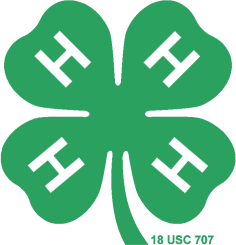 Oct. 20234-H CloverBud Record Book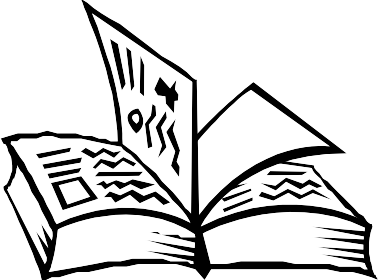 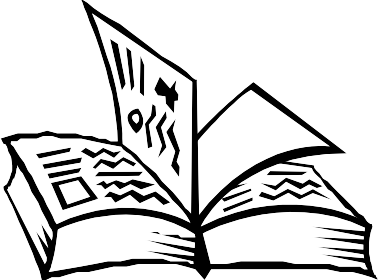 A record book is a great “scrapbook” or “journal” of all the fun and interesting things you have discovered this year as a CloverBud 4-H member.CloverBud Record Books are created to highlight the CloverBud member’s 4-H project work. Because the CloverBud program is designed to be an introductory, non- competitive experience for 5-8 year old members, CloverBud Record Books will not be judged. They will be reviewed for content and will receive special recognition at the annual 4-H Awards Program.Your 4-H CloverBud Record Book Should: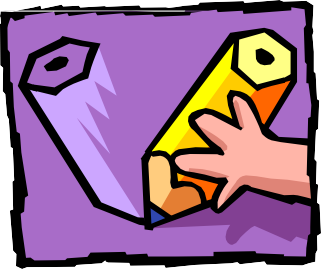 Be neat.Report activities of your 4-H work for the current 4-H year.Be completed by the CloverBud member and turned into the Torrance County Extension Office by October 18, 2023.Before You Begin:Go to the 4-H section of the Torrance County Cooperative Extension Service website https://torranceextension.nmsu.edu/ to see a copy of the CloverBud Record Book Report Form.You will need a green 4-H record book cover available from the County Extension Office. The cost of the record book cover is $3.00.Look at the CloverBud 4-H projects that you enrolled in this year. Pick up to 4 (four) of your favorite project books to feature in your record book.Choose up to 10 of your favorite CloverBud 4-H project activity sheets from your project book(s) that you would like to share at the end of your record book.Gather pictures of your 4-H project work to include in your record book.Plan on having FUN while you work on your CloverBud Record Book!Getting Started…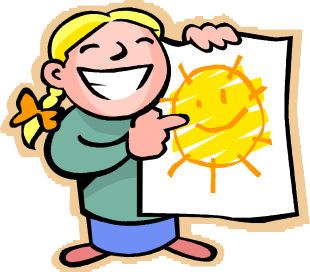 Putting Your CloverBud Record Book Together:Follow the format for the Torrance County 4-H CloverBud Record Book and Report Form to put your record book in the following order. When completed, theentire record book should be placed inside the green 4-H record book cover.Introduction Page:The first page in your record book is the introduction page titled, “My 4-H CloverBud Record Book.” Paste a picture of yourself on this page. Include your name below your picture.Table of Contents:You may use the table of contents already created for the CloverBud record book or create your own.Torrance County CloverBud Report Form:Complete the general information about you. Write down up to four (4) of your favorite CloverBud projects that you want to include in this record book. Be sure you sign your report form along with your parent or guardian and your 4-H club leader.“Having Fun As A CloverBud”:This page of your record book will include a drawing or photo of you “having fun” as a CloverBud member. Include a caption of your photo or drawing. You may also want to write a short story about a fun CloverBud experience.CloverBud Project Photos:The next page of the record book is for pictures that show you working on your CloverBud projects. Label all photos with a brief caption that explains the picture.CloverBud Activities:Now it’s time to share a photo or drawing of your favorite CloverBud or club activity that you enjoyed this year. Label your photo or drawing with a brief caption that explains the picture. Use the space below the picture to tell what you learned from the activity.“Helping My Community”:Show how you helped your community this year by drawing a picture or pasting a photo in the space provided on this page. You may also want to write a short story about helping others in your community.CloverBud Fair Exhibits:The next page of the main CloverBud report form asks you to paste photos of your CloverBud exhibits entered at the fair. Be sure to label your photos with a caption.4-H CloverBud Project Activity Sheets:Finish the last section of your record book by including up to ten (10) of your favorite activity sheets from your CloverBud project books that you completed this year. Use dividers to separate activity sheets if they are from different project books.Thanks for Sharing Your 4-H CloverBud project work and activities!!NMSU is an equal opportunity/affirmative action employer and educator. NMSU and the USDA cooperating.